МУНИЦИПАЛЬНОЕ БЮДЖЕТНОЕ ОБЩЕОБРАЗОВАТЕЛЬНОЕ УЧРЕЖДЕНИЕ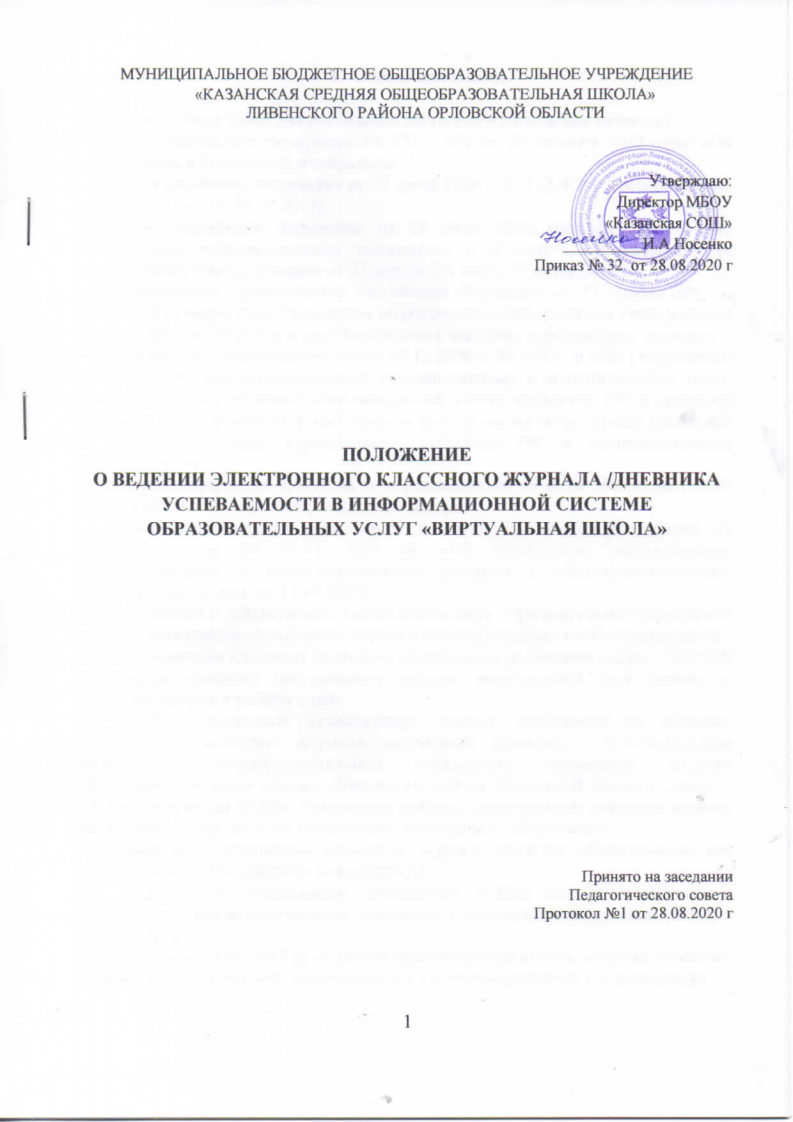 «КАЗАНСКАЯ СРЕДНЯЯ ОБЩЕОБРАЗОВАТЕЛЬНАЯ ШКОЛА»ЛИВЕНСКОГО РАЙОНА ОРЛОВСКОЙ ОБЛАСТИУтверждаю:                                                                                              Директор МБОУ «Казанская СОШ»__________И.А.НосенкоПриказ № 32  от 28.08.2020 гПОЛОЖЕНИЕ О ВЕДЕНИИ ЭЛЕКТРОННОГО КЛАССНОГО ЖУРНАЛА /ДНЕВНИКА УСПЕВАЕМОСТИ В ИНФОРМАЦИОННОЙ СИСТЕМЕ ОБРАЗОВАТЕЛЬНЫХ УСЛУГ «ВИРТУАЛЬНАЯ ШКОЛА»Принято на заседании  Педагогического совета Протокол №1 от 28.08.2020 гОбщие положения1.1. Нормативной базой для реализации настоящего Положения являются:- Закона Российской Федерации № 273 - ФЗ от 29 декабря 2012 года «Об образовании в Российской Федерации»;- Закона Российской Федерации от 27 июля 2006 г. N 152-ФЗ «О персональных данных» (в рсд. от 31.12.2017);- Закона Российской Федерации от 27 июля 2006 года № 149-ФЗ «Об информации, информационных технологиях и о защите информации»  (с изменениями и дополнениями от 23 апреля. 29 июня, 19 июля 2018 г.);- Постановления Правительства Российской Федерации от 17 ноября 2007 г.        № 781 «Об утверждении Положения об обеспечении безопасности персональных данных при их обработке в информационных системах персональных данных»;- Распоряжение Правительства РФ от 17.12.2009 г. № 1993 - р «Об утверждении Сводного перечня первоочередных государственных и муниципальных услуг, предоставляемых органами исполнительной власти субъектов РФ и органами местного самоуправления в электронном виде, а так же услуг, предоставляемых в электронном виде учреждениями субъектов РФ и муниципальными учреждениями;- Письма Федерального агентства по образованию от 29 июля 2009 г. № 17-110 «Об обеспечении защиты персональных данных»;- Письма Министерства образования и науки Российской Федерации от 13.08.2002 года № 01-51 -088 ин «Об организации использования информационных и коммуникационных ресурсов в общеобразовательных учреждениях» (с изм. от 21.10.2014).В соответствии с действующим законодательством образовательное учреждение вправе самостоятельно выбирать формы и способы ведения учета успеваемости.1.2. Электронным классным журналом/электронным дневником (далее - ЭЖ/ЭД) называется комплекс программных средств, включающий базу данных и средства доступа и работы с ней;1.3 Данное Положение устанавливает единые требования по ведению электронного классного журнала/электронного дневника в муниципальном бюджетном общеобразовательном учреждении «Казанская средняя общеобразовательная школа» Ливенского района Орловской области (далее – МБОУ «Казанская СОШ» Ливенского района). Электронный классный журнал является государственным нормативно- финансовым документом.1.4. Ведение электронного классного журнала является обязательным для каждого учителя и классного руководителя.1.5. Поддержание информации, хранящейся в базе данных Электронного классного журнала/электронного дневника, в актуальном состоянии является обязательным.1.6. Пользователями ЭЖ/ЭД являются администрация школы, учителя, классные руководители, психологи, обучающиеся и родители (законные представители).1.7. Электронный журнал школы находится на сайте информационной системы образовательных услуг «Виртуальная школа» https://www.vsopen.ru/. Ответственность за соответствие результатов учета действующим нормам и. в частности, настоящему Положению и локальным актам, несет руководитель ОУ.1.8. Срок данного Положения не ограничен. Положение действует до принятия нового или до внесения поправок.2. Задачи, решаемые ЭЖ/ЭД2.1. ЭЖ/ЭД используется для решения следующих задач:-Автоматизация учета и контроля процесса успеваемости. Хранение данных об успеваемости и посещаемости обучающихся;-Создание единой базы календарно-тематического планирования по всем учебным предметам и параллелям классов;-Фиксирование и регламентация этапов и уровня фактического усвоения учебных программ.-Вывод информации, хранящейся в базе данных, на бумажный носитель, для оформления в виде документа в соответствии с требованиями Российского законодательства;-Оперативный доступ всех пользователей к оценкам за весь период ведения журнала, по всем предметам, в любое время.-Повышение объективности выставления промежуточных и итоговых отметок;-Автоматизация создания промежуточных и итоговых отчетов учителей- предметников, классных руководи гелей и администрации;-Прогнозирование успеваемости отдельных учеников и класса в целом;-Информирование родителей и обучающихся через интернет об успеваемости, посещаемости детей, их домашних заданиях и прохождении программ по различным предметам;- Возможность прямого общения между учителями, администрацией, родителями и учащимися вне зависимости от их местоположения.- Повышение роли информатизации образования, организация обучения с использованием сетевых образовательных ресурсов.- Создание условий для сетевого взаимодействия всех участников образовательного процесса: педагогов, обучающихся и их родителей.3.Правила и порядок работы с ЭЖ/ЭД3.1 Пользователи получают реквизиты доступа (пароль) к ЭЖ/ЭД в следующем порядке: - Учителя, классные руководители, администрация, родители (законные представители) обучающихся  входят в ИСОУ «Виртуальная школа» через ЕСИА;- Обучающиеся получают реквизиты доступа у классного руководителя.3.2. Все пользователи электронного журнала несут ответственность за сохранность своих персональных реквизитов доступа.3.3. Классные руководители своевременно следят за актуальностью данных об обучающихся.3.4. Учителя своевременно заполняют данные об учебных программах и их прохождении, об успеваемости и посещаемости обучающимися их уроков, домашних заданиях.3.5. Родителям (законным представителям) обучающихся доступна для просмотра информация об успеваемости, посещаемости и расписании только своего ребёнка.3.6. В 1-х классах отметки, домашнее задание в электронный журнал по учебным предметам не ставятся, ведется только учет присутствия, отсутствия, осуществляется общение учителя с родителями.3.7. В случае незапланированного сбоя ИСОУ «Виртуальная школа» классные руководители должны не реже одного раза в две недели обеспечивать ознакомление родителей (законных представителей) обучающихся с результатами успеваемости их детей.3.8. Информация об итоговом оценивании должна быть доступна обучающимся и их родителям (законным представителям) не позже суток после получения результатов.3.9. Внесение учетной записи об уроке и отметки об отсутствующих должны производиться по факту в день проведения урока. Если урок проводился в рамках замещения отсутствующего педагога, назначенного в соответствии с комплектованием, факт замены должен отражаться в момент создания электронного урока.3.10. Внесение в журнал информации о домашнем задании должно производиться в день проведения урока.3.11. Результаты оценивания выполненных обучающимися письменных работ должны выставляться не позднее 5 рабочих дней со дня их проведения в соответствии с принятыми в образовательном учреждении правилами оценки работ: См. Положение «О текущем контроле успеваемости и промежуточной аттестации обучающихся муниципального бюджетного общеобразовательного учреждения «Казанская средняя общеобразовательная школа» Ливенского района Орловской области».4. Функциональные обязанности специалистов по заполнению ЭЖ4.1. Технический специалист электронного журнала 4.1.1. Разрабатывает, совместно с администрацией школы, нормативную базу по ведению ЭЖ/ЭД;4.1.2. Обеспечивает право доступа различным категориям пользователей на уровне МБОУ «Казанская СОШ»  Ливенского района Орловской области;4.1.3. Обеспечивает функционирование системы в МБОУ «Казанская СОШ»  Ливенского района Орловской области .4.1.4. Консультирует пользователей ЭЖ/ЭД по основным приемам работы с программным комплексом.4.1.5. Ведёт мониторинг использования системы администрацией, классными руководителями, учителями.4.1.6. По окончании итогового периода создаст архивные электронные копии ЭЖ в формате «Excel» на диске, заносит в реестр данные архивированных электронных журналов и передает диски для хранения в сейф директору школы (имя файла: год ,период,_ класс) 4.1.7. Выводит сводные ведомости итоговой успеваемости класса за четверти, полугодие, учебный год из системы учета на печать, заверяет в установленном порядке и передаёт в архив.4.1.8. Закрывает доступ к корректировке данных по истечении отчетного периода.4.1.9. Осуществляет связь со службой технической поддержки разработчика ЭЖ/ЭД.4.2. Заместитель директора по учебной работе4.2.1. Совместно с другими административными сотрудниками разрабатывает нормативную базу учебного процесса для ведения ЭЖ/ЭД для размещения на сайте МБОУ «Казанская СОШ» Ливенского района.4.2.2. Получает от технического специалиста ЭЖ/ЭД своевременную индивидуальную консультацию по вопросам работы с электронным журналом.4.2.3. Анализирует данные по результативности учебного процесса, корректирует его, при необходимости формирует необходимые отчеты в бумажном виде по окончанию учебных периодов:-динамика движения обучающихся по школе;-наполняемость классов;-итоговые данные по обучающимся;-отчет о посещаемости класса (по месяцам);-отчет классного руководителя за учебный период;-итоги успеваемость и класса за учебный период;-сводная ведомость учета успеваемости обучающихся класса;-сводная ведомость учета посещаемости.4.2.4.Осуществляет периодический контроль за работой сотрудников по ведению ЭЖ/ЭД, проверяет:-активность учителей в работе с ЭЖ/ЭД;-наполняемость текущих отметок;-объективность выставления итоговых отметок;-учет пройденного материала;-запись домашнего задания;-активность родителей и обучающихся в работе с ЭЖ/ЭД.4.2.5. Анализирует и контролирует данные по заполнению карты обучающегося.4.2.6.  Осуществляет периодический контроль за работой сотрудников по ведению ЭЖ/ЭД, проверяет:-активность учителей в работе с ЭЖ/ЭД;-наполняемость текущих отметок;-объективность выставления итоговых отметок;-учет пройденного материала;-запись домашнего задания;-активность родителей и обучающихся в работе с ЭЖ/ЭД.4.3. Заместитель директора по воспитательной работе4.3.1. Получает от технического специалиста ЭЖ/ЭД своевременную индивидуальную консультацию по вопросам работы с электронным журналом.4.3.2. Анализирует данные по результативности учебного процесса, корректирует его, при необходимости формирует необходимые отчеты в бумажном виде по окончанию учебных периодов:-динамика движения обучающихся по школе;-наполняемость классов;-итоговые данные по обучающимся;-отчет о посещаемости класса (по месяцам);-отчет классного руководителя за учебный период;-сводная ведомость учета посещаемости.4.3.3. Анализирует и контролирует данные по заполнению портфолио обучающегося.4.4. Директор4.4.1. Разрабатывает и утверждает нормативную и иную документацию ОУ по ведению ЭЖ/ЭД.4.4.2. Назначает сотрудников школы на исполнение обязанностей в соответствии с данным положением.4.4.3. Создает все необходимые условия для внедрения и обеспечения работы электронного журнала в учебно-воспитательном процессе и процессе управления школой.4.4.4. Осуществляет общий контроль за ведением ЭЖ/ЭД.4.5. Классный руководитель4.5.1. Ежедневно контролирует посещаемость обучающихся через сведения о пропущенных уроках в системе.4.5.2. Контролирует выставление педагогами-предметниками отметок обучающимся класса. В случае нарушения педагогами своих обязанностей информирует заместителя директора по УВР.4.5.3. В начале каждого учебного года совместно с учителями - предметниками проводит разделение класса на подгруппы.4.5.4.Систематически информирует родителей о развитии обучающегося, его достижениях через внутреннюю почту системы и возможности просмотра электронного дневника.4.5.5. Для родителей (законных представителей), которые в письменной форме заявили о невозможности или нежелании использовать доступ к электронным формам представления информации, обеспечивает информирование о результатах обучения не реже, чем один раз в 2 недели с использованием распечатки результатов.4.5.6. Сообщает администратору ЭЖ/ЭД о необходимости ввода данных обучающегося в систему (по прибытии нового обучающегося) или удалении (после его выбытия).4.5.7. Выверяет правильность анкетных данных об обучающихся и их родителях (законных представителей). Регулярно, не реже одного раза в месяц, проверяет изменение фактических данных и при наличии таких изменений вносит соответствующие поправки.4.5.8. Еженедельно в разделе «Посещаемость» ЭЖ/ЭД выверяет правильность сведений о пропущенных уроках обучающимися, и при необходимости корректирует их с учителями -предметниками.4.5.9. При своевременном, полном и качественном заполнении электронного журнала классный руководитель формирует отчеты по работе в электронном виде:- Отчет о посещаемости класса (по месяцам);- Предвари тельный отчет классного руководителя за учебный период;- Отчет классного руководителя за учебный период;- Итоги успеваемости класса за учебный период;- Сводная ведомость учета успеваемости обучающихся класса;- Сводная ведомость учета посещаемости;4.5.10.Ведет мониторинг использования системы обучающимися и их родителями (законными представителями).4.5.11.Оповещает родителей (законных представителей) неуспевающих обучающихся, пропускающих занятия по неуважительной причине.4.5.12.Получает своевременную консультацию у технического специалиста ЭЖ/ЭД по вопросам работы с электронным журналом.4.5.13.Не допускает обучающихся к работе с электронным журналом под логином и паролем классного руководителя.4.6.Учитель-предметник4.6.1.Заполняет ЭЖ/ЭД в день проведения урока в точках эксплуатации ЭЖ/ЭД в МБОУ «Казанская СОШ» Ливенского района или домашней сети.4.6.2.Систематически проверяет и оценивает знания обучающихся, ежедневно отмечает посещаемость.4.6.3.В случае болезни учителя заменяющий его учитель заполняет ЭЖ/ЭД в установленном порядке.4.6.4.Оповещает классных руководителей, родителей (законных представителей)  неуспевающих обучающихся, пропускающих учебные занятия.4.6.5.Заполняет данные по домашним заданиям в день проведения уроков.4.6.6. Выставляет итоговые отметки обучающихся за четверть, полугодие, год не позднее сроков, оговоренных приказом но школе, по завершении учебного периода.4.6.7. Создаёт календарно-тематическое планирование и размещает его в ЭЖ/ЭД в соответствии с расписанием. Количество часов в календарно-тематическом планировании должно соответствовать учебному плану.4.6.8. Все записи по учебным предметам ведёт на русском языке. При заполнении тем уроков иностранного языка допускается использование иностранных букв и лексики.4.6.9. В начале каждого учебного года совместно с классным руководителем проводит разделение класса на подгруппы. 'Записи ведутся индивидуально каждым учителем, ведущим группу. Перевод обучающихся из группы в группу может быть произведен администратором ЭЖ/ЭД.4.6.10.Результаты оценивания выполненных обучающимися внешних диагностических работ выставляет не позднее 1 дня после получения результатов.4.6.11. При своевременном, полном и качественном заполнении электронного журнала формирует отчеты по работе в электронном виде:- Предварительный отчет за учебный период;- Отчет по итогам успеваемости класса за учебный период, итоговый отчет;- Сводная ведомость учета успеваемости обучающихся класса по предмету;Обсуждает и вносит предложения по улучшению работы с ЭЖ/ЭД.Не допускаем обучающихся к работе с электронным журналом под логином и паролем учителя.5. Контроль и хранение5.1. Директор	МБОУ «Казанская СОШ» Ливенского района, заместитель по учебно- воспитательной работе, технический специалист ЭЖ/ЭД обеспечивают бесперебойное функционирование ЭЖ/ЭД.5.2. Результаты проверка ЭЖ/ЭД заместителем директора школы доводятся до сведения учителей и классных руководителей.5.3. В случае необходимости использования данных ЭЖ/ЭД из электронной формы в качестве печатною документа информация выводится на печать и заверяется в установленном порядке.5.4. Сводная ведомость итоговой успеваемости класса за четверти, полугодие, учебный год выводится из системы учета на печать, заверяется в установленном порядке и передаётся в архив.6. Отчетные периоды6.1. Отчет по активности пользователей при работе с ЭЖ/ЭД создается по мере необходимости. Отчеты по успеваемости и качеству обучения создаются по окончании каждой четверти, полугодия в конце года.6.2. Права и ответственность пользователейВсе пользователи имеют право на своевременные консультации по вопросам работы с ЭЖ/ЭД.6.3. Пользователи имеют право доступа к ЭЖ/ЭД ежедневно и круглосуточно.6.4. Учителя несут ответственность за ежедневное и достоверное заполнение отметок и отметок о посещаемости обучающихся.6.5. Классные руководители несут ответственность за актуальность списков классов и информации об обучающихся и их родителях.6.6. Ответственное лицо, назначенное приказом директора, несет ответственность за техническое функционирование ЭЖ/ЭД.6.7. Все пользователи несут ответственность за сохранность своих реквизитов доступа.7. Предоставление услуг и информирование обучающихся и их родителей (законных представителей) о результатах обучения через ЭЖ/ЭД7.1. При ведении учета успеваемости с использованием ЭЖ обучающимся и их родителям (законным представителям) обеспечивается возможность оперативного получения информации без обращения к сотрудникам ОУ (автоматически).7.2. Для родителей (законных представителей), которые заявили о невозможности или нежелании использовать доступ к электронным формам представления информации, должно быть обеспечено информирование о результатах обучения не реже, чем один раз в 2 недели с использованием распечатки результатов.7.3. Информация об итоговом оценивании и результатах промежуточной аттестации должна быть доступна обучающимся и их родителям (законным представителям) не позже суток после получения результатов.Лист ознакомленияДатаФамилия, имя, отчествоПодпись